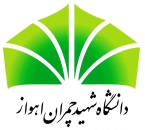 دبیرخانه هیئت اجرایی منابع انسانیفرم ارتقای رتبهپیوست شماره 2؛ آموزش به همکارانمدیر محترم / رئیس محترم واحد سازمانیسلام علیکماحتراماً به استحضار میرساند؛ اینجانب ....................................... نسبت به انتقال تجربیات شغلی در قالب آموزش به همکاران مشروح زیر در طول مدت توقف در رتبه فعلی اقدام نمودهام. استدعا دارد در صورت تایید، مراتب را گواهی فرمایید.امضای عضو متقاضی ارتقامدیر محترم / رئیس محترم واحد سازمانیسلام علیکماحتراماً به استحضار میرساند؛ اینجانب ....................................... نسبت به انتقال تجربیات شغلی در قالب آموزش به همکاران مشروح زیر در طول مدت توقف در رتبه فعلی اقدام نمودهام. استدعا دارد در صورت تایید، مراتب را گواهی فرمایید.امضای عضو متقاضی ارتقامشخصات آموزش گیرندگانمشخصات آموزش گیرندگانمشخصات آموزش گیرندگانمشخصات آموزش گیرندگانمشخصات آموزش گیرندگانمشخصات آموزش گیرندگانمشخصات آموزش گیرندگانمشخصات آموزش گیرندگانردیفنام و نام خانوادگیپست/ عنوان شغلیپست/ عنوان شغلیرتبهواحد سازمانیواحد سازمانیامضاء123دلایل توجیهی نیاز به آموزش افراد دلایل توجیهی نیاز به آموزش افراد دلایل توجیهی نیاز به آموزش افراد دلایل توجیهی نیاز به آموزش افراد دلایل توجیهی نیاز به آموزش افراد دلایل توجیهی نیاز به آموزش افراد دلایل توجیهی نیاز به آموزش افراد دلایل توجیهی نیاز به آموزش افراد ردیفنام همکار آموزش گیرندهنام همکار آموزش گیرندهرئوس مطالب آموزش داده شدهرئوس مطالب آموزش داده شدهرئوس مطالب آموزش داده شدهمدت (به ساعت)مدت (به ساعت)123456مراتب مورد تایید است.                                    نام و نام خانوادگی مدیر واحد:                          امضاء و تاریخمراتب مورد تایید است.                                    نام و نام خانوادگی مدیر واحد:                          امضاء و تاریخمراتب مورد تایید است.                                    نام و نام خانوادگی مدیر واحد:                          امضاء و تاریخمراتب مورد تایید است.                                    نام و نام خانوادگی مدیر واحد:                          امضاء و تاریخمراتب مورد تایید است.                                    نام و نام خانوادگی مدیر واحد:                          امضاء و تاریخمراتب مورد تایید است.                                    نام و نام خانوادگی مدیر واحد:                          امضاء و تاریخمراتب مورد تایید است.                                    نام و نام خانوادگی مدیر واحد:                          امضاء و تاریخمراتب مورد تایید است.                                    نام و نام خانوادگی مدیر واحد:                          امضاء و تاریخ